Esami di Stato II  SESSIONE PROFESSIONE GEOLOGO(Laurea Specialistica, Magistrale e Laurea conseguita secondo il previgente ordinamento)16 novembre 2020AVVISO Per lo svolgimento della prova a distanza la Commissione decide di utilizzare l’applicativo Teams di Microsoft 365 pertanto tutti i candidati dovranno essere muniti di un dispositivo con connessione internet al programma Teams di Microsoft 365, con  microfono e webcam.Genova, 03/11/2020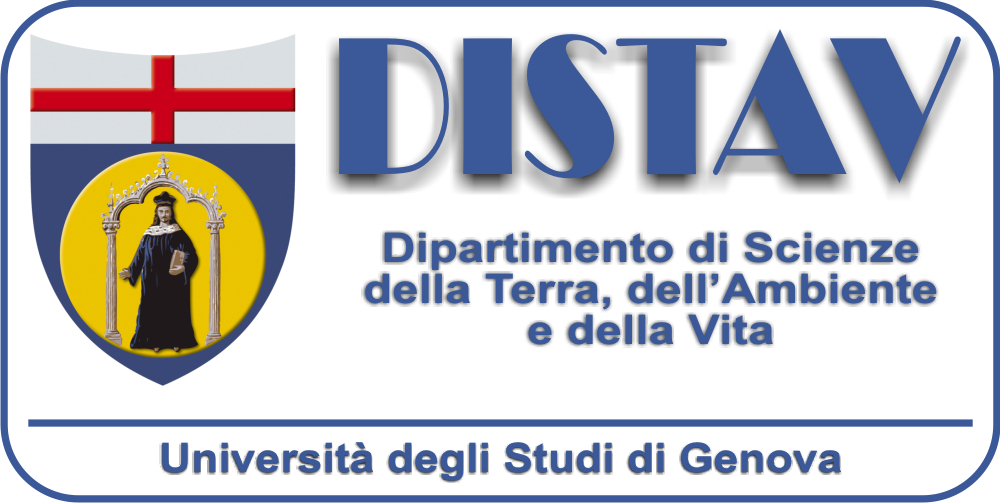 